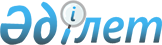 "Жамбыл облысы Шу ауданының Шу қаласы, ауылдық округтер және ауылдар әкімі аппараттарының Ережелерін бекіту туралы" Шу ауданы әкімдігінің 2015 жылғы 11 ақпандағы № 86 қаулысына толықтыру енгізу туралы
					
			Күшін жойған
			
			
		
					Жамбыл облысы Шу аудандық әкімдігінің 2015 жылғы 1 қазандағы № 364 қаулысы. Жамбыл облысы Әділет департаментінде 2015 жылғы 14 қазандағы № 2803 болып тіркелді. Күші жойылды - Жамбыл облысы Шу ауданы әкімдігінің 2017 жылғы 9 қазандағы № 352 қаулысымен
      Ескерту. Күші жойылды - Жамбыл облысы Шу ауданы әкімдігінің 09.10.2017 № 352 қаулысымен (алғашқы ресми жарияланған күнінен кейін күнтізбелік он күн өткен соң қолданысқа енгізіледі).

      РҚАО-ның ескертпесі.

       Құжаттың мәтінінде түпнұсқаның пунктуациясы мен орфографиясы сақталған.
      "Қазақстан Республикасындағы жергілікті мемлекеттік басқару және өзін-өзі басқару туралы" Қазақстан Республикасының 2001 жылғы 23 қаңтардағы Заңына сәйкес Шу ауданының әкімдігі ҚАУЛЫ ЕТЕДІ: 
       "Жамбыл облысы Шу ауданының Шу қаласы, ауылдық округтер және ауылдар әкімі аппараттарының Ережелерін бекіту туралы" Шу ауданы әкімдігінің 2015 жылғы 11 ақпандағы № 86 қаулысына (Нормативтік құқықтық актілерді мемлекеттік тіркеу тізілімінде № 2562 болып тіркелген, 2015 жылдың 21 наурызында № 26 (6459) "Шу өңірі" газетінде жарияланған) келесі толықтыру енгізілсін: 


       Қаулының қосымшасындағы мәтіні бойынша "Жамбыл облысы Шу ауданы Дулат ауылдық" деген сөздерден кейін "округі" деген сөзбен толықтырылсын. 
       Осы қаулының орындалуын бақылау аудан әкімі аппаратының басшысы Ербол Еркінұлы Аймамбетовке жүктелсін.

       Осы қаулы әділет органдарында мемлекеттiк тiркелген күннен бастап күшiне енедi және оның алғашқы ресми жарияланған күнінен кейін күнтізбелік он күн өткен соң қолданысқа енгізіледі. 


					© 2012. Қазақстан Республикасы Әділет министрлігінің «Қазақстан Республикасының Заңнама және құқықтық ақпарат институты» ШЖҚ РМК
				
      Аудан әкімі

Р. Дәулет
